NO. 19 JOURNALof theHOUSE OF REPRESENTATIVESof theSTATE OF SOUTH CAROLINA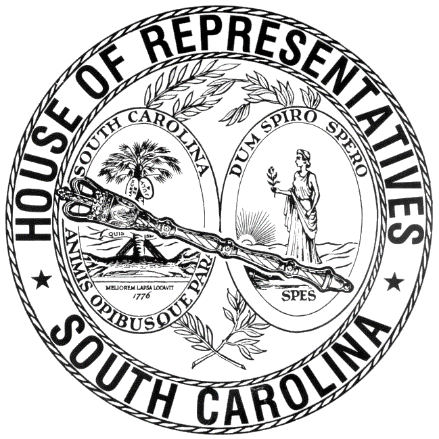 REGULAR SESSION BEGINNING TUESDAY, JANUARY 12, 2021 ________TUESDAY, FEBRUARY 16, 2021(STATEWIDE SESSION)Indicates Matter StrickenIndicates New MatterThe House assembled at 12:00 noon.Deliberations were opened with prayer by Rev. Charles E. Seastrunk, Jr., as follows:	Our thought for today is from Luke 4:8: “Jesus answered, It is written, worship the Lord your God and serve only Him.”	Let us pray. Dear God of truth, Your word is true and in You only can we trust. We thank You for the gifts of love and caring You provide for these members and their families and staff. Keep them always in Your care. Bless our defenders of freedom and first responders as they care for us. Look in favor upon our World, Nation, President, State, Governor, Speaker, staff, and all who give of their time and talents for the good of this State. Heal the wounds, those seen and those hidden, of our brave men and women who suffer and sacrifice for our freedom. Lord, in Your mercy. Amen. Pursuant to Rule 6.3, the House of Representatives was led in the Pledge of Allegiance to the Flag of the United States of America by the SPEAKER.After corrections to the Journal of the proceedings of Friday, the SPEAKER ordered it confirmed.STATEMENTS BY REP. THIGPEN AND HOWARDReps THIGPEN and HOWARD made statements relative to to the achievements and contributions to the state of South Carolina and the nation of Dr. Ada Stewart. STATEMENTS BY REP. DILLARD AND GARVINReps. DILLARD and GARVIN made statements relative to to the achievements and contributions to the state of South Carolina and the nation of the Reverend Jesse L. Jackson. CONCURRENT RESOLUTIONThe Senate sent to the House the following:S. 521 -- Senators Shealy and Cromer: A CONCURRENT RESOLUTION TO COMMEMORATE THE NATIONAL INVEST IN VETERANS WEEK ON MARCH 1-7 IN SUPPORT OF VETERAN-OWNED BUSINESSES.The Concurrent Resolution was agreed to and ordered returned to the Senate with concurrence.CONCURRENT RESOLUTIONThe Senate sent to the House the following:S. 546 -- Senators Peeler, Alexander, Scott and Verdin: A CONCURRENT RESOLUTION TO FIX WEDNESDAY, MARCH 3, 2021, AT NOON, AS THE DATE AND TIME FOR THE HOUSE OF REPRESENTATIVES AND THE SENATE TO MEET IN JOINT SESSION IN THE HALL OF THE HOUSE OF REPRESENTATIVES TO ELECT A MEMBER OF THE LANDER UNIVERSITY BOARD OF TRUSTEES TO FILL THE TERM OF THE AT-LARGE SEAT 9, WHOSE TERM EXPIRES JUNE 30, 2022; TO ELECT A MEMBER OF THE SOUTH CAROLINA STATE UNIVERSITY BOARD OF TRUSTEES FOR THE AT-LARGE SEAT 10, WHOSE TERM EXPIRES JUNE 30, 2024; TO ELECT A MEMBER OF THE CITADEL BOARD OF VISITORS, AT-LARGE SEAT, WHOSE TERM WILL EXPIRE JUNE 30, 2026; AND TO ELECT A MEMBER OF THE UNIVERSITY OF SOUTH CAROLINA BOARD OF TRUSTEES TO FILL THE TERM OF THE MEMBER OF THE FIFTH JUDICIAL CIRCUIT, WHOSE TERM EXPIRES JUNE 30, 2022.The Concurrent Resolution was agreed to and ordered returned to the Senate with concurrence.INTRODUCTION OF BILLS  The following Bills were introduced, read the first time, and referred to appropriate committees:H. 3889 -- Rep. Hewitt: A BILL TO AMEND SECTION 50-21-860, CODE OF LAWS OF SOUTH CAROLINA, 1976, RELATING TO RESTRICTIONS ON THE USE OF AIRBOATS, SO AS TO PROHIBIT THE OPERATION OF AN AIRBOAT ON CERTAIN RIVERS IN GEORGETOWN AND HORRY COUNTIES DURING THE SEASON FOR HUNTING DUCK.Referred to Committee on Agriculture, Natural Resources and Environmental AffairsH. 3890 -- Rep. J. Moore: A BILL TO AMEND SECTION 59-32-10, CODE OF LAWS OF SOUTH CAROLINA, 1976, RELATING TO DEFINITIONS IN THE COMPREHENSIVE HEALTH EDUCATION ACT, SO AS TO MAKE REVISIONS AND CONFORMING CHANGES; AND TO AMEND SECTION 59-32-20, RELATING TO INSTRUCTION REQUIRED IN THE COMPREHENSIVE HEALTH EDUCATION ACT, SO AS TO PROVIDE THE STATE BOARD OF EDUCATION SHALL REVISE SUCH REQUIREMENTS CONCERNING INSTRUCTION IN REPRODUCTIVE HEALTH EDUCATION, FAMILY LIFE EDUCATION, PREGNANCY PREVENTION EDUCATION, SEXUALLY TRANSMITTED DISEASES, AND SEXUAL ASSAULT AND ABUSE BEFORE AUGUST 1, 2022, AND TO PROVIDE REQUIREMENTS FOR THESE REVISIONS.Referred to Committee on Education and Public WorksH. 3891 -- Rep. Murray: A BILL TO AMEND THE CODE OF LAWS OF SOUTH CAROLINA, 1976, BY ADDING SECTION 12-6-3810 SO AS TO PROVIDE AN INCOME TAX CREDIT FOR CERTAIN BROADBAND SERVICE PROVIDERS THAT PROVIDE A DISCOUNT TO FAMILIES WITH CHILDREN WHO REQUIRE INTERNET ACCESS FOR EDUCATIONAL PURPOSES OR VETERANS.Referred to Committee on Ways and MeansH. 3892 -- Reps. Yow and Hewitt: A BILL TO AMEND THE CODE OF LAWS OF SOUTH CAROLINA, 1976, BY ADDING SECTIONS 44-96-295 AND 48-20-45 SO AS TO PROHIBIT THE DEPARTMENT OF HEALTH AND ENVIRONMENTAL CONTROL FROM ISSUING ANY PERMIT FOR THE CONSTRUCTION OF A SOLID WASTE MANAGEMENT FACILITY OR FOR MINING ACTIVITIES, RESPECTIVELY, IF LOCATED WITHIN A CERTAIN PROXIMITY TO A PUBLIC PARK OR OTHER PUBLIC NATURAL AREA.Referred to Committee on Agriculture, Natural Resources and Environmental AffairsH. 3893 -- Rep. W. Newton: A BILL TO AMEND THE CODE OF LAWS OF SOUTH CAROLINA, 1976, BY ADDING CHAPTER 33 TO TITLE 33 SO AS TO ENACT THE "REVISED UNIFORM UNINCORPORATED NONPROFIT ASSOCIATION ACT", TO AMONG OTHER THINGS, DEFINE TERMS, SPECIFY APPLICABILITY, SET FORTH POWERS OF UNINCORPORATED NONPROFIT ASSOCIATIONS, TO SPECIFY LIABILITY, AND TO SET FORTH THE PROCESS BY WHICH A LEGAL ACTION AGAINST AN ASSOCIATION IS ADJUDICATED.Referred to Committee on JudiciaryS. 201 -- Senator Hembree: A BILL TO AMEND CHAPTER 18, TITLE 59 OF THE 1976 CODE, RELATING TO THE EDUCATION ACCOUNTABILITY ACT, BY ADDING ARTICLE 16, TO PROVIDE REVISED ACCOUNTABILITY MEASURES FOR PUBLIC SCHOOLS AND PUBLIC SCHOOL DISTRICTS; AND TO REPEAL ARTICLE 15, CHAPTER 18, TITLE 59 OF THE 1976 CODE, RELATING TO INTERVENTION AND ASSISTANCE UNDER THE EDUCATION ACCOUNTABILITY ACT.Referred to Committee on Education and Public WorksS. 526 -- Senators Hutto and Matthews: A BILL TO AMEND ACT 174 OF 1999, RELATING TO THE ALLENDALE COUNTY BOARD OF EDUCATION, SO AS TO CHANGE THE DEADLINE FOR FILING A NOTICE OF CANDIDACY, TO REQUIRE CANDIDATES SEEKING ELECTION TO SUBMIT A STATEMENT OF CANDIDACY RATHER THAN SIGNED PETITIONS, AND TO MAKE CONFORMING CHANGES.Referred to Committee on JudiciaryROLL CALLThe roll call of the House of Representatives was taken resulting as follows:Total Present--119LEAVE OF ABSENCEThe SPEAKER granted Rep. BRYANT a leave of absence for the day.LEAVE OF ABSENCEThe SPEAKER granted Rep. HENEGAN a leave of absence for the day.LEAVE OF ABSENCEThe SPEAKER granted Rep. HAYES a leave of absence for the day.LEAVE OF ABSENCEThe SPEAKER granted Rep. FINLAY a leave of absence for the day.CO-SPONSORS ADDED AND REMOVEDIn accordance with House Rule 5.2 below:“5.2 Every bill before presentation shall have its title endorsed; every report, its title at length; every petition, memorial, or other paper, its prayer or substance; and, in every instance, the name of the member presenting any paper shall be endorsed and the papers shall be presented by the member to the Speaker at the desk. A member may add his name to a bill or resolution or a co-sponsor of a bill or resolution may remove his name at any time prior to the bill or resolution receiving passage on second reading. The member or co-sponsor shall notify the Clerk of the House in writing of his desire to have his name added or removed from the bill or resolution. The Clerk of the House shall print the member's or co-sponsor's written notification in the House Journal. The removal or addition of a name does not apply to a bill or resolution sponsored by a committee.” CO-SPONSOR ADDEDCO-SPONSOR ADDEDCO-SPONSORS ADDEDCO-SPONSORS ADDEDCO-SPONSOR ADDEDCO-SPONSORS ADDEDCO-SPONSORS ADDEDCO-SPONSORS ADDEDCO-SPONSORS ADDEDCO-SPONSOR ADDEDCO-SPONSOR ADDEDCO-SPONSORS ADDEDCO-SPONSORS ADDEDCO-SPONSORS ADDEDCO-SPONSORS ADDEDCO-SPONSOR ADDEDCO-SPONSOR ADDEDCO-SPONSOR REMOVEDS. 1--REQUESTS FOR DEBATEThe following Bill was taken up:S. 1 -- Senators Grooms, Verdin, Kimbrell, Garrett, Martin, Shealy, Climer, Corbin, Cromer, Rice, Adams, Hembree, Gambrell, Loftis and Campsen: A BILL TO ENACT THE "SOUTH CAROLINA FETAL HEARTBEAT AND PROTECTION FROM ABORTION ACT"; TO AMEND CHAPTER 41, TITLE 44 OF THE 1976 CODE, RELATING TO ABORTIONS, BY ADDING ARTICLE 6, TO REQUIRE TESTING FOR A DETECTABLE FETAL HEARTBEAT BEFORE AN ABORTION IS PERFORMED ON A PREGNANT WOMAN, TO PROHIBIT THE PERFORMANCE OF AN ABORTION IF A FETAL HEARTBEAT IS DETECTED, TO PROVIDE MEDICAL EMERGENCY EXCEPTIONS, TO REQUIRE CERTAIN DOCUMENTATION AND RECORDKEEPING BY PHYSICIANS PERFORMING ABORTIONS, TO CREATE A CIVIL ACTION FOR A PREGNANT WOMAN UPON WHOM AN ABORTION IS PERFORMED, TO CREATE CRIMINAL PENALTIES, AND FOR OTHER PURPOSES; TO AMEND SECTION 44-41-460(A) OF THE 1976 CODE, RELATING TO THE REQUIRED REPORTING OF ABORTION DATA TO THE DEPARTMENT OF HEALTH AND ENVIRONMENTAL CONTROL, TO ADD REPORTING OF FETAL HEARTBEAT TESTING AND PATIENT MEDICAL CONDITION DATA; AND TO AMEND SECTION 44-41-330(A)(1) OF THE 1976 CODE, RELATING TO A PREGNANT WOMAN'S RIGHT TO KNOW CERTAIN INFORMATION, TO REQUIRE NOTIFICATION OF THE DETECTION OF A FETAL HEARTBEAT.Reps. HIOTT, SIMRILL, HIXON, CARTER, WHITMIRE, CASKEY, HUGGINS, DAVIS, BANNISTER, G. R. SMITH, V. S. MOSS, STRINGER, KING, NUTT, ALLISON, OREMUS, B. NEWTON, T. MOORE, POPE, ELLIOTT, CLYBURN, HOSEY, J. L. JOHNSON, BAILEY, FRY, HEWITT, JORDAN, YOW, GILLIAM, SANDIFER, MCGINNIS, HARDEE, GATCH, R. WILLIAMS, BRAWLEY, JEFFERSON, MCCRAVY, M. M. SMITH, BRITTAIN, WEEKS, DANING, COBB-HUNTER, THAYER, KIMMONS and GAGNON requested debate on the Bill.H. 3689--ORDERED TO THIRD READINGThe following Bill was taken up:H. 3689 -- Rep. Allison: A BILL TO AMEND SECTION 56-3-190, CODE OF LAWS OF SOUTH CAROLINA, 1976, RELATING TO THE REGISTRATION AND LICENSURE OF VEHICLES BY THE DEPARTMENT OF MOTOR VEHICLES, SO AS TO PROVIDE THAT IF A COMMERCIAL MOTOR VEHICLE IS REGISTERED THROUGH THE INTERNATIONAL REGISTRATION PLAN AND IS OPERATED UNDER A UNITED STATES DEPARTMENT OF TRANSPORTATION (USDOT) NUMBER ASSIGNED TO A PERSON OTHER THAN THE VEHICLE'S OWNER, THEN THE PERSON TO WHOM THE USDOT NUMBER IS ASSIGNED MAY REGISTER THE COMMERCIAL MOTOR VEHICLE BY SUBMITTING THE APPROPRIATE APPLICATION AND FEES TO THE DEPARTMENT OF MOTOR VEHICLES.Rep. MORGAN explained the Bill.The yeas and nays were taken resulting as follows:  Yeas 110; Nays 0 Those who voted in the affirmative are:Total--110 Those who voted in the negative are:Total--0So, the Bill was read the second time and ordered to third reading.  H. 3502--POINT OF ORDERThe following Bill was taken up:H. 3502 -- Reps. Long, Burns, Haddon, V. S. Moss, Calhoon and Govan: A BILL TO AMEND SECTION 56-5-1538, CODE OF LAWS OF SOUTH CAROLINA, 1976, RELATING TO EMERGENCY SCENE MANAGEMENT, SO AS TO REVISE THE DEFINITION OF THE TERM "EMERGENCY SERVICES PERSONNEL" TO INCLUDE TOW TRUCK OPERATORS.POINT OF ORDERRep. G. M. SMITH made the Point of Order that the Bill was improperly before the House for consideration since its number and title have not been printed in the House Calendar at least one statewide legislative day prior to second reading.The SPEAKER sustained the Point of Order.  H. 3588--POINT OF ORDERThe following Bill was taken up:H. 3588 -- Reps. Allison, Felder and Carter: A BILL TO AMEND SECTION 59-149-50, CODE OF LAWS OF SOUTH CAROLINA, 1976, RELATING TO THE CRITERIA FOR LIFE SCHOLARSHIPS, SO AS TO STRENGTHEN ENGLISH, MATHEMATICS, AND COMPUTER SCIENCE FOUNDATIONS OF HIGH SCHOOL SENIORS SEEKING LIFE SCHOLARSHIPS BY REQUIRING SUCCESSFUL COMPLETION OF CERTAIN ENGLISH AND MATHEMATICS OR COMPUTER SCIENCE COURSEWORK DURING THEIR SENIOR YEARS, AND TO EXCLUDE MEMBERS OF THE 2022-2023 SENIOR CLASS FROM THESE REQUIREMENTS.POINT OF ORDERRep. W. COX made the Point of Order that the Bill was improperly before the House for consideration since its number and title have not been printed in the House Calendar at least one statewide legislative day prior to second reading.The SPEAKER sustained the Point of Order.  H. 3029--AMENDED AND ORDERED TO THIRD READINGThe following Bill was taken up:H. 3029 -- Reps. Huggins, Garvin, Allison, Ballentine and Wooten: A BILL TO AMEND SECTION 59-53-1784, CODE OF LAWS OF SOUTH CAROLINA, 1976, RELATING TO THE DISPOSAL OF SURPLUS PROPERTY BY THE MIDLANDS TECHNICAL COLLEGE ENTERPRISE CAMPUS AUTHORITY, SO AS TO REQUIRE THE AUTHORITY TO FILE CERTAIN DOCUMENTS WITH THE STATE FISCAL ACCOUNTABILITY AUTHORITY; TO AMEND ACT 189 OF 2018, RELATING TO THE DISPOSAL OF SURPLUS PROPERTY BY THE MIDLANDS TECHNICAL COLLEGE ENTERPRISE CAMPUS AUTHORITY, SO AS TO PERMANENTLY AUTHORIZE THE ACT AND TO REPEAL THE SUNSET PROVISION.The Committee on Education and Public Works proposed the following Amendment No. 1 to H. 3029 (COUNCIL\WAB\3029C001. RT.WAB21), which was adopted:Amend the bill, as and if amended, by striking all after the enacting words and inserting:/	SECTION	1.	Section 59-53-1784(C) of the 1976 Code is amended to read:	“(C)(1)		The authority is exempt from all regulations and general laws including, but not limited to, Sections 1-11-58 and 1-11-65, governing disposal of surplus government property, whether real, personal, or mixed.		(2)		The exemption provided in item (1) includes an exemption for the sale of real property but only if the sale is for a price not less than a market value determined by an appraisal conforming to the Department of Administration’s appraisal standards and the transfer of title is by quit claim deed. After the recording of the deed for the sold real property, the authority shall file with the Department of Administration and the State Fiscal Accountability Authority a copy of the recorded deed and a copy of the appraisal.”SECTION	2.	This act takes effect upon approval by the Governor.  /Renumber sections to conform.Amend title to conform.Rep. MCGINNIS explained the amendment.The amendment was then adopted.The question recurred to the passage of the Bill.The yeas and nays were taken resulting as follows:  Yeas 99; Nays 0 Those who voted in the affirmative are:Total--99 Those who voted in the negative are:Total--0So, the Bill, as amended, was read the second time and ordered to third reading.H. 3017--POINT OF ORDERThe following Bill was taken up:H. 3017 -- Reps. Davis, Atkinson, B. Newton, Magnuson, Fry, Daning, Felder, May, Long, Pope, Forrest, Oremus, M. M. Smith, Yow, McGinnis, Govan, Brawley, Willis and Henderson-Myers: A BILL TO AMEND SECTION 59-104-20, CODE OF LAWS OF SOUTH CAROLINA, 1976, RELATING TO ELIGIBILITY FOR PALMETTO FELLOWS SCHOLARSHIPS, SO AS TO INCLUDE TWO-YEAR INSTITUTIONS OF HIGHER LEARNING AND TECHNICAL COLLEGES AMONG INSTITUTIONS OF HIGHER LEARNING WHOSE STUDENTS MAY BE ELIGIBLE FOR THE SCHOLARSHIPS.POINT OF ORDERRep. WHITE made the Point of Order that the Bill was improperly before the House for consideration since its number and title have not been printed in the House Calendar at least one statewide legislative day prior to second reading.The SPEAKER sustained the Point of Order.  H. 3610--POINT OF ORDERThe following Bill was taken up:H. 3610 -- Reps. Lucas, Allison, Felder, Hixon, Taylor and Calhoon: A BILL TO AMEND THE CODE OF LAWS OF SOUTH CAROLINA, 1976, BY ADDING ARTICLE 16 TO CHAPTER 18, TITLE 59 SO AS TO PROVIDE REVISED ACCOUNTABILITY MEASURES FOR PUBLIC SCHOOLS AND PUBLIC SCHOOL DISTRICTS.POINT OF ORDERRep. HILL made the Point of Order that the Bill was improperly before the House for consideration since its number and title have not been printed in the House Calendar at least one statewide legislative day prior to second reading.The SPEAKER sustained the Point of Order.  H. 3501--POINT OF ORDERThe following Bill was taken up:H. 3501 -- Reps. Collins, V. S. Moss and Jones: A BILL TO AMEND THE CODE OF LAWS OF SOUTH CAROLINA, 1976, BY ADDING ARTICLE 147 TO CHAPTER 3, TITLE 56 SO AS TO PROVIDE THE DEPARTMENT OF MOTOR VEHICLES MAY ISSUE TWO HUNDRED FIFTY YEAR ANNIVERSARY REVOLUTIONARY WAR COMMEMORATIVE SPECIAL LICENSE PLATES.POINT OF ORDERRep. HART made the Point of Order that the Bill was improperly before the House for consideration since its number and title have not been printed in the House Calendar at least one statewide legislative day prior to second reading.The SPEAKER sustained the Point of Order.  OBJECTION TO RECALLRep. POPE asked unanimous consent to recall H. 3413 from the Committee on Labor, Commerce and Industry.Rep. HART objected.H. 3707--SENATE AMENDMENTS CONCURRED IN AND BILL ENROLLEDThe Senate Amendments to the following Joint Resolution were taken up for consideration: H. 3707 -- Ways and Means Committee: A JOINT RESOLUTION TO MAKE APPROPRIATIONS FOR THE STATE'S PUBLIC HEALTH RESPONSE TO THE COVID-19 VIRUS, INCLUDING VACCINATIONS.Rep. G. M. SMITH moved to reconsider the vote whereby the following amendment was adopted, which was agreed to:Reps. G.M. SMITH, SIMRILL, and RUTHERFORD proposed the following Amendment No. 1A to H. 3707 (COUNCIL\DG\3707C007. NBD.DG21), which was tabled:Amend the joint resolution, as and if amended, by striking SECTION 5 and inserting:/	SECTION	5.	A.	(A)	Beginning fourteen days after the effective date of this joint resolution, all first dose vaccines received by the state which have not already been set for distribution must be allocated to the four DHEC public health regions in a per-capita manner with considerations taken into account for factors including, but not limited, to poverty level, infection rates, age, and high-risk populations.  From the funds appropriated in this act or from other COVID-19 related appropriations, MUSC shall coordinate with DHEC and partner with local healthcare providers to ensure that gaps in statewide vaccination delivery are covered, with priority given to rural and underserved areas. 	(B)	DHEC shall allocate first dose vaccines so that they are distributed in a manner that ensures that each of its four public health regions shall receive a per-capita allocation, as described in subsection (A).  In making allocations to specific vaccine providers, DHEC shall consider the recommendations of its COVID-19 Vaccine Regional Advisory Panels, one of which shall be established in each of the four public health regions as follows:		(1)	The Director of DHEC shall appoint the following to each panel:			(a)	one member representing a rural hospital designated by the South Carolina Hospital Association;			(b)	one member representing an urban hospital designated by the South Carolina Hospital Association;			(c)	one member designated by the South Carolina Medical Association;			(d)	one member designed by the South Carolina Office of Rural Health;			(e)	one member designated by the South Carolina Primary Health Care Association;			(f)	one member designated by the South Carolina Pharmacy Association;			(g)	one member designated by the South Carolina Retail Association;			(h)	one member from the Alliance for a Healthier South Carolina;			(i) 	one nonvoting member designated by DHEC; and			(j) 	one nonvoting member designated by MUSC.	Within five days of the effective date of this joint resolution, the designating organizations shall submit the names of recommended designees to DHEC.  		(2)	Each panel shall meet weekly initally, but this frequency may be reduced by the chairman of the panel with DHEC’s consent.		(3)	At its first meeting, each panel shall select a chairman from among its members, who shall preside over the panel’s meetings.  This chairman must have extensive healthcare experience within the panel’s designated region.  In the event of a future vacancy, the chair shall be filled in this same manner.		(4)	Based upon the region’s vaccine allocation provided by the department, the panel shall adopt a specific recommendation for allocating first dose vaccines to providers and review the plan at subsequent meetings.  This recommendation must be transmitted to DHEC, on a form created by the department, immediately upon initial adoption and upon subsequent revision and must be based upon the following priorities:			(a)	Rural and underserved communities must have equitable access to receive the COVID-19 vaccine;			(b)	Available vaccines must be administered to South Carolinians as rapidly as possible, to ensure that no doses are permitted to expire, and to position South Carolina favorably in the event that any future federal allocations to states may be based in part upon a state’s ability to expeditiously administer the vaccine;			(c)	Each panel must consider which providers are best equipped to handle specific manufacturers’ forms of the vaccine, such as those requiring ultra-cold storage; and			(d)	Panels’ recommendations must be informed by their review of the most current and comprehensive data available as to how vaccines have already been administered within their regions, including how the vaccination rate varies by geography, race, age, income, or other relevant factors.	(C)	Notwithstanding any other provision of this joint resolution, DHEC may retain up to five percent of each weekly dose allocation in inventory to maximize its ability to quickly and efficiently respond to changes in need throughout the week.B.	This SECTION terminates and is no longer effective when the Director of the Department of Health and Environmental Control determines that the demands for the vaccine no longer exceed the supply of the vaccine.	/Amend the joint resolution further, SECTION 1, by deleting subsection (F).Renumber sections to conform.Amend title to conform.Rep. G. M. SMITH moved to table the amendment, which was agreed to.Rep.G. M. SMITH spoke in favor the Senate Amendments.  The question then recurred to concurrence in the Senate Amendments.The yeas and nays were taken resulting as follows:  Yeas 112; Nays 0 Those who voted in the affirmative are:Total--112 Those who voted in the negative are:Total--0The Senate Amendments were agreed to, and the Joint Resolution having received three readings in both Houses, it was ordered that the title be changed to that of an Act, and that it be enrolled for ratification.RECURRENCE TO THE MORNING HOURRep. FORREST moved that the House recur to the morning hour, which was agreed to.HOUSE RESOLUTIONThe following was introduced:H. 3894 -- Reps. Henegan, Alexander, Anderson, Bamberg, Brawley, Clyburn, Dillard, Garvin, Gilliard, Govan, Henderson-Myers, Hosey, Howard, Jefferson, J. L. Johnson, K. O. Johnson, King, Matthews, McDaniel, J. Moore, Murray, Parks, Pendarvis, Rivers, Robinson, Rutherford, Tedder, Thigpen, Weeks, R. Williams and S. Williams: A HOUSE RESOLUTION TO RECOGNIZE AND HONOR ADA D. STEWART, M. D., FAAFP, OF RICHLAND COUNTY AND TO COMMEND HER SUCCESSFUL CAREER DEVOTED TO UNDERSERVED COMMUNITIES IN SOUTH CAROLINA.The Resolution was adopted.HOUSE RESOLUTIONThe following was introduced:H. 3895 -- Reps. Henegan, Alexander, Anderson, Bamberg, Brawley, Clyburn, Dillard, Garvin, Gilliard, Govan, Henderson-Myers, Hosey, Howard, Jefferson, J. L. Johnson, K. O. Johnson, King, Matthews, McDaniel, J. Moore, Murray, Parks, Pendarvis, Rivers, Robinson, Rutherford, Tedder, Thigpen, Weeks, R. Williams and S. Williams: A HOUSE RESOLUTION TO RECOGNIZE AND HONOR THE REVEREND JESSE LOUIS JACKSON AND TO COMMEND HIS SIGNIFICANT CONTRIBUTIONS TO THE CIVIL RIGHTS MOVEMENT AND HIS LIFETIME OF ADVOCACY FOR HUMAN RIGHTS.The Resolution was adopted.HOUSE RESOLUTIONThe following was introduced:H. 3896 -- Reps. Henegan, Alexander, Anderson, Bamberg, Brawley, Clyburn, Dillard, Garvin, Gilliard, Govan, Henderson-Myers, Hosey, Howard, Jefferson, J. L. Johnson, K. O. Johnson, King, Matthews, McDaniel, J. Moore, Murray, Parks, Pendarvis, Rivers, Robinson, Rutherford, Tedder, Thigpen, Weeks, R. Williams and S. Williams: A HOUSE RESOLUTION TO HONOR THE LIFE AND ACHIEVEMENTS OF PROMINENT AFRICAN AMERICAN BROADCAST EXECUTIVE AND TALK SHOW HOST ARMSTRONG WILLIAMS, A NATIVE OF MARION.The Resolution was adopted.HOUSE RESOLUTIONThe following was introduced:H. 3897 -- Reps. Henegan, Alexander, Anderson, Bamberg, Brawley, Clyburn, Dillard, Garvin, Gilliard, Govan, Henderson-Myers, Hosey, Howard, Jefferson, J. L. Johnson, K. O. Johnson, King, Matthews, McDaniel, J. Moore, Murray, Parks, Pendarvis, Rivers, Robinson, Rutherford, Tedder, Thigpen, Weeks, R. Williams and S. Williams: A HOUSE RESOLUTION TO HONOR THE LIFE AND ACHIEVEMENTS OF JOTAKA EADDY, PROMINENT AFRICAN AMERICAN AND CURRENT VICE PRESIDENT OF POLICY, STRATEGIC ENGAGEMENT, AND IMPACT FOR LENDUP.The Resolution was adopted.CONCURRENT RESOLUTIONThe following was introduced:H. 3901 -- Rep. Brawley: A CONCURRENT RESOLUTION TO EXPRESS SUPPORT FOR EVIDENCE-BASED PROGRAMS THAT FACILITATE SOCIAL AND EMOTIONAL LEARNING AND THE PROFESSIONALS NECESSARY TO MEET THE PHYSICAL AND MENTAL HEALTH NEEDS OF ALL STUDENTS DURING AND BEYOND THE COVID-19 PANDEMIC AS RECOMMENDED BY THE SOCIAL EMOTIONAL LEARNING ALLIANCE OF SOUTH CAROLINA.The Concurrent Resolution was ordered referred to the Committee on Education and Public Works.INTRODUCTION OF BILLS  The following Bills and Joint Resolution were introduced, read the first time, and referred to appropriate committees:H. 3898 -- Reps. Caskey, Huggins, Wooten, Calhoon, May, McCabe, Ballentine, Forrest and Ott: A BILL TO AMEND SECTION 55-11-320, CODE OF LAWS OF SOUTH CAROLINA, 1976, RELATING TO THE COMPOSITION OF THE RICHLAND-LEXINGTON AIRPORT DISTRICT, SO AS TO INCREASE THE DISTRICT'S MEMBERSHIP BY TWO MEMBERS WHO MUST BE RESIDENTS OF CAYCE, WEST COLUMBIA, OR SPRINGDALE APPOINTED BY THE LEXINGTON COUNTY LEGISLATIVE DELEGATION, TO ELIMINATE TWO APPOINTMENTS MADE BY THE COLUMBIA CITY COUNCIL, AND TO REQUIRE THAT TWO MEMBERS APPOINTED BY THE RICHLAND COUNTY LEGISLATIVE DELEGATION MUST BE RESIDENTS OF THE CITY OF COLUMBIA.Referred to Committee on JudiciaryH. 3899 -- Reps. Elliott, G. R. Smith, Erickson, Herbkersman, Daning, Taylor, Hixon, Bennett, Willis, Bannister, Morgan, Stringer, Haddon, Burns and B. Cox: A BILL TO AMEND SECTION 12-6-3790, CODE OF LAWS OF SOUTH CAROLINA, 1976, RELATING TO THE EXCEPTIONAL NEEDS CHILD TAX CREDIT, SO AS TO PROVIDE HOW THE PROCEEDS OF THE FUND MUST BE ADMINISTERED, TO INCREASE THE AMOUNT THE PUBLIC CHARITY MAY EXPEND FOR ADMINISTRATION COSTS TO EIGHT PERCENT; TO APPROPRIATE TWELVE MILLION DOLLARS TO THE DEPARTMENT OF EDUCATION SO THE DEPARTMENT MAY MAKE A DONATION OF TWELVE MILLION DOLLARS TO EXCEPTIONAL SC; AND TO REMOVE A PROVISION THAT REQUIRES A SCHOOL TO PROVIDE CERTAIN INDIVIDUAL STUDENT TEST SCORES IN ITS APPLICATION.Referred to Committee on Ways and MeansH. 3900 -- Reps. G. M. Smith, Herbkersman, Howard and Weeks: A JOINT RESOLUTION TO AUTHORIZE CERTAIN PODIATRISTS TO ADMINISTER PREMEASURED DOSES OF THE COVID-19 VACCINE.On motion of Rep. G. M. SMITH, with unanimous consent, the Bill was ordered placed on the Calendar without reference.Rep. MCKNIGHT moved that the House do now adjourn, which was agreed to.RETURNED WITH CONCURRENCEThe Senate returned to the House with concurrence the following:H. 3825 -- Reps. Wooten, Alexander, Allison, Anderson, Atkinson, Bailey, Ballentine, Bamberg, Bannister, Bennett, Bernstein, Blackwell, Bradley, Brawley, Brittain, Bryant, Burns, Bustos, Calhoon, Carter, Caskey, Chumley, Clyburn, Cobb-Hunter, Cogswell, Collins, B. Cox, W. Cox, Crawford, Dabney, Daning, Davis, Dillard, Elliott, Erickson, Felder, Finlay, Forrest, Fry, Gagnon, Garvin, Gatch, Gilliam, Gilliard, Govan, Haddon, Hardee, Hart, Hayes, Henderson-Myers, Henegan, Herbkersman, Hewitt, Hill, Hiott, Hixon, Hosey, Howard, Huggins, Hyde, Jefferson, J. E. Johnson, J. L. Johnson, K. O. Johnson, Jones, Jordan, Kimmons, King, Kirby, Ligon, Long, Lowe, Lucas, Magnuson, Martin, Matthews, May, McCabe, McCravy, McDaniel, McGarry, McGinnis, McKnight, J. Moore, T. Moore, Morgan, D. C. Moss, V. S. Moss, Murphy, Murray, B. Newton, W. Newton, Nutt, Oremus, Ott, Parks, Pendarvis, Pope, Rivers, Robinson, Rose, Rutherford, Sandifer, Simrill, G. M. Smith, G. R. Smith, M. M. Smith, Stavrinakis, Stringer, Taylor, Tedder, Thayer, Thigpen, Trantham, Weeks, West, Wetmore, Wheeler, White, Whitmire, R. Williams, S. Williams, Willis and Yow: A CONCURRENT RESOLUTION TO COMMEMORATE NATIONAL INVEST IN VETERANS WEEK, FROM MARCH 1 THROUGH 7, 2021, IN SUPPORT OF VETERAN-OWNED BUSINESSES.ADJOURNMENTAt 1:00 p.m. the House in accordance with the motion of Rep. MCKNIGHT adjourned to meet at 10:00 a.m. tomorrow.***H. 3008	6H. 3012	6H. 3017	6, 14H. 3029	12H. 3105	6H. 3195	8H. 3205	7H. 3262	7H. 3263	7H. 3264	7H. 3413	15H. 3444	7H. 3477	7H. 3501	7, 15H. 3502	11H. 3588	11H. 3610	7, 15H. 3682	8H. 3689	9H. 3707	16H. 3755	8H. 3770	8H. 3825	23H. 3858	8H. 3870	8H. 3889	2H. 3890	3H. 3891	3H. 3892	3H. 3893	3H. 3894	20H. 3895	20H. 3896	20H. 3897	21H. 3898	21H. 3899	22H. 3900	22H. 3901	21S. 1	8S. 1 	8S. 201	4S. 521	1S. 526	4S. 546	2AlexanderAllisonAndersonAtkinsonBaileyBallentineBambergBannisterBennettBernsteinBlackwellBradleyBrawleyBrittainBurnsBustosCalhoonCarterCaskeyChumleyClyburnCobb-HunterCogswellCollinsB. CoxW. CoxDabneyDaningDavisDillardElliottEricksonFelderForrestFryGagnonGarvinGatchGilliamGilliardGovanHaddonHardeeHartHenderson-MyersHerbkersmanHewittHillHiottHixonHoseyHowardHugginsHydeJeffersonJ. E. JohnsonJ. L. JohnsonK. O. JohnsonJonesJordanKimmonsKingKirbyLigonLongLoweLucasMagnusonMartinMatthewsMayMcCabeMcCravyMcDanielMcGarryMcGinnisMcKnightJ. MooreT. MooreMorganD. C. MossV. S. MossMurphyMurrayB. NewtonW. NewtonNuttOremusOttParksPendarvisPopeRiversRobinsonRoseRutherfordSandiferSimrillG. M. SmithG. R. SmithM. M. SmithStavrinakisStringerTaylorTedderThayerThigpenTranthamWeeksWestWetmoreWheelerWhiteWhitmireR. WilliamsS. WilliamsWillisWootenYowBill Number:H. 3008Date:ADD:02/16/21THIGPENBill Number:H. 3012Date:ADD:02/16/21HUGGINSBill Number:H. 3017Date:ADD:02/16/21HENDERSON-MYERS, WILLIS and BRAWLEYBill Number:H. 3105Date:ADD:02/16/21MCCABE and DABNEYBill Number:H. 3205Date:ADD:02/16/21MCGINNISBill Number:H. 3262Date:ADD:02/16/21HEWITT, BAILEY and HIXONBill Number:H. 3263Date:ADD:02/16/21BAILEY and HEWITTBill Number:H. 3264Date:ADD:02/16/21BAILEY and HEWITTBill Number:H. 3444Date:ADD:02/16/21HEWITT, BAILEY and HIXONBill Number:H. 3477Date:ADD:02/16/21BALLENTINEBill Number:H. 3501Date:ADD:02/16/21JONESBill Number:H. 3610Date:ADD:02/16/21CALHOON, HIXON and TAYLORBill Number:H. 3682Date:ADD:02/16/21ALLISON and MURRAYBill Number:H. 3755Date:ADD:02/16/21MCCABE and DABNEYBill Number:H. 3770Date:ADD:02/16/21STAVRINAKIS, WETMORE, WEEKS and HEWITTBill Number:H. 3858Date:ADD:02/16/21CALHOONBill Number:H. 3870Date:ADD:02/16/21BRAWLEYBill Number:H. 3195Date:REMOVE:02/16/21HIXONAlexanderAllisonAndersonAtkinsonBaileyBallentineBannisterBennettBernsteinBlackwellBradleyBrawleyBrittainBurnsBustosCalhoonCaskeyClyburnCobb-HunterCogswellCollinsB. CoxW. CoxDabneyDaningDavisDillardElliottEricksonFelderForrestFryGagnonGarvinGatchGilliamGilliardGovanHaddonHardeeHartHenderson-MyersHerbkersmanHewittHillHiottHixonHoseyHugginsHydeJeffersonJ. E. JohnsonJ. L. JohnsonK. O. JohnsonJonesJordanKimmonsKingKirbyLigonLongLoweLucasMagnusonMartinMatthewsMayMcCabeMcCravyMcDanielMcGarryMcGinnisT. MooreMorganD. C. MossV. S. MossMurrayB. NewtonW. NewtonNuttOremusOttPendarvisPopeRiversRoseRutherfordSandiferSimrillG. M. SmithG. R. SmithM. M. SmithStavrinakisStringerTaylorTedderThayerThigpenTranthamWeeksWestWetmoreWheelerWhiteWhitmireR. WilliamsS. WilliamsWillisWootenYowAllisonAtkinsonBaileyBallentineBambergBannisterBennettBernsteinBlackwellBradleyBrawleyBrittainBurnsCarterCaskeyClyburnCobb-HunterCogswellCollinsB. CoxW. CoxDabneyDaningDavisDillardElliottEricksonFelderForrestFryGagnonGarvinGovanHaddonHardeeHenderson-MyersHerbkersmanHewittHillHiottHixonHoseyHugginsHydeJeffersonJ. E. JohnsonJ. L. JohnsonK. O. JohnsonJordanKimmonsKingKirbyLigonLongLoweMagnusonMartinMatthewsMayMcCabeMcCravyMcDanielMcGarryMcGinnisMcKnightT. MooreMorganD. C. MossV. S. MossB. NewtonW. NewtonNuttOremusOttPendarvisPopeRiversRoseRutherfordSandiferSimrillG. M. SmithG. R. SmithM. M. SmithStavrinakisStringerTaylorTedderThayerTranthamWeeksWestWheelerWhiteWhitmireS. WilliamsWillisWootenYowAlexanderAllisonAndersonAtkinsonBaileyBallentineBambergBannisterBennettBernsteinBlackwellBradleyBrawleyBrittainBurnsBustosCalhoonCarterCaskeyClyburnCobb-HunterCogswellCollinsB. CoxW. CoxDabneyDaningDavisDillardElliottEricksonForrestFryGagnonGarvinGatchGilliamGilliardGovanHaddonHardeeHartHenderson-MyersHerbkersmanHewittHiottHixonHoseyHowardHugginsHydeJeffersonJ. E. JohnsonJ. L. JohnsonK. O. JohnsonJonesJordanKimmonsKingKirbyLigonLongLoweLucasMagnusonMartinMatthewsMayMcCravyMcDanielMcGarryMcGinnisMcKnightT. MooreMorganD. C. MossV. S. MossMurrayB. NewtonW. NewtonNuttOremusOttParksPendarvisPopeRiversRobinsonRoseRutherfordSandiferSimrillG. M. SmithG. R. SmithM. M. SmithStavrinakisStringerTaylorTedderThayerTranthamWeeksWestWetmoreWheelerWhiteWhitmireR. WilliamsS. WilliamsWillisWootenYow